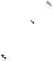 PoložkaSkupina ZM 20191INKONTINENTNÍ POMŮCKY2RUKAVICE VYŠETŘOVACÍ3ASK implantáty4PLÁŠTĚ OPERAČNÍ5GÁZA A KRYTÍ